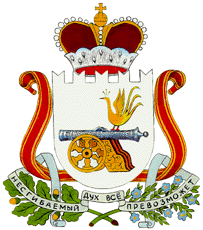 АДМИНИСТРАЦИЯ  БОЛТУТИНСКОГО СЕЛЬСКОГО ПОСЕЛЕНИЯ                     ГЛИНКОВСКОГО РАЙОНА  СМОЛЕНСКОЙ ОБЛАСТИ                              П О С Т А Н О В Л Е Н И Е от "11 " ноября  2019 г.                                                          № 44 В целях приведения нормативного правового акта с действующим законодательством Российской Федерации Администрация Болтутинского сельского поселения Глинковского района Смоленской области    п о с т а н о в л я е т:  1.Внести в постановление Администрации Болтутинского сельского поселения Глинковского района Смоленской области от 07.11.2017г. № 62 «Об утверждении муниципальной программы « Газификация сельских населённых пунктов Болтутинского сельского поселения  Глинковского района Смоленской области на 2018- 2020 годы» ( в редакции постановлений от 06.11.2018г. № 45; от 21.01.2019г. № 3; от 23.04.2019г. № 16) следующие изменения:       1.1.Раздел «Объёмы и источники финансирования программы» паспорта муниципальной программы изложить в новой редакции: « Общий объём финансирования Программы составляет 700 тыс.руб, в том числе за счёт средств бюджета Болтутинского сельского поселения 700 тыс.руб».       1.2. «Обоснование ресурсного обеспечения программы» изложить в новой редакции: « Для реализации мероприятий настоящей программы необходимо 700 тыс.руб.,( бюджет поселения 700 тыс. рублей)».        В том числе по годам:        2020год-300000 рублей        2021год-300000 рублей,        2022год-100000 рублей. Источниками финансирования программы являются: - средства местного бюджета»;      Объемы финансирования конкретных программных мероприятий указаны в приложении к Программе.Объем финансирования Программы будет уточняться ежегодно - приложение № 1изложить в новой редакции.2. .Настоящее постановление вступает в силу  со дня его принятия и подлежит размещению на официальном сайте муниципального образования «Глинковский район» Смоленской области в информационно-телекоммуникационной сети «Интернет» в разделе «Администрация». Глава муниципального образованияБолтутинского сельского поселенияГлинковского района Смоленской области                                  О.П.Антипова                                                                                          Приложение №1МЕРОПРИЯТИЯ ПРОГРАММЫ  О внесении изменений в   постановление АдминистрацииБолтутинского сельского поселенияГлинковского района Смоленской области от 07.11.2017г. № 62 «Газификация сельских населённых пунктов Болтутинского сельского поселения Глинковского района Смоленской области на 2018-2020 годы» № п/пНаименование мероприятия Исполнитель Срок выполненияИсточник финансированияОбъем финансирования  1.Техническое обслуживаниегазопроводов, расположенных на территории Болтутинского сельского поселенияАдминистрация Болтутинского сельского поселения2020г.Бюджет поселения300тыс.руб   2.Техническое обслуживание газопроводов, расположенных на территории Болтутинского сельского поселенияАдминистрация Болтутинского сельского поселения2021г.Бюджет поселения300тыс.руб..   3.  4. .Техническое обслуживание газопровода, расположенных  на территории Болтутинского сельского поселенияПередача данных объектов   в арендуАдминистрация Болтутинского сельского поселенияПо результатам аукциона2022г.2020г-2022г.Бюджет поселения             -100тыс.руб..          -